Navodilo za TJA 9.ab – TOR 19. 5. 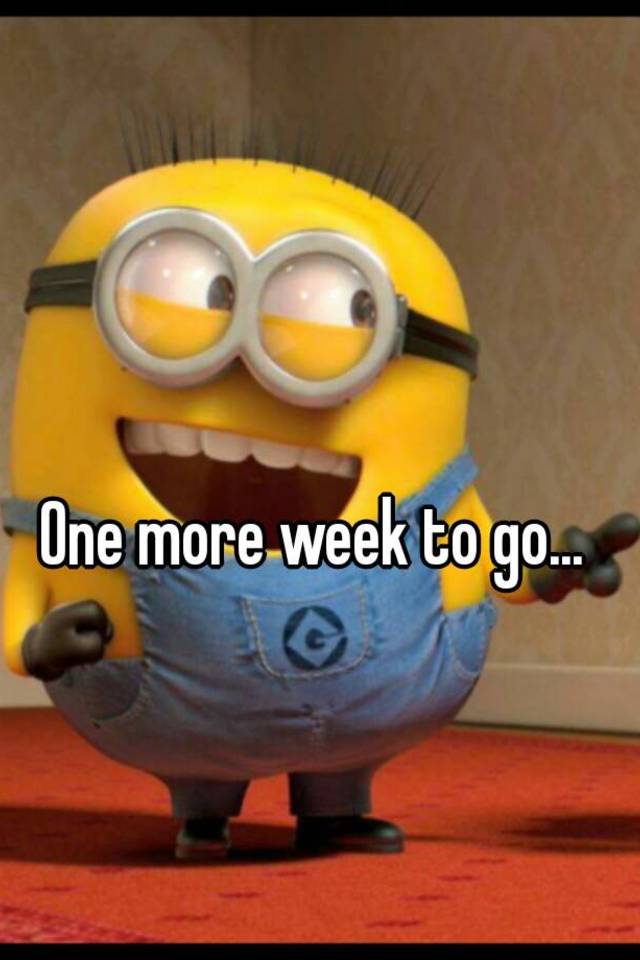 Preglej vaje:U 75/2a, 4 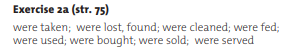 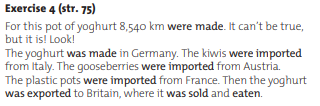 DZ 67/31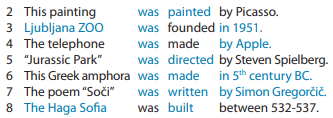 Reši še nekaj nalog za trpnik v pretekliku: DZ 68/32DZ 70/37DZ 70/38V zvezek pod naslov Past Simple Passive (exercise) napiši 10 povedi – izberi jih iz spodnjega seznama. Podatke lahko preveriš na internetu.Primer: The ‘Mona Lisa’ was painted by Leonardo da Vinci.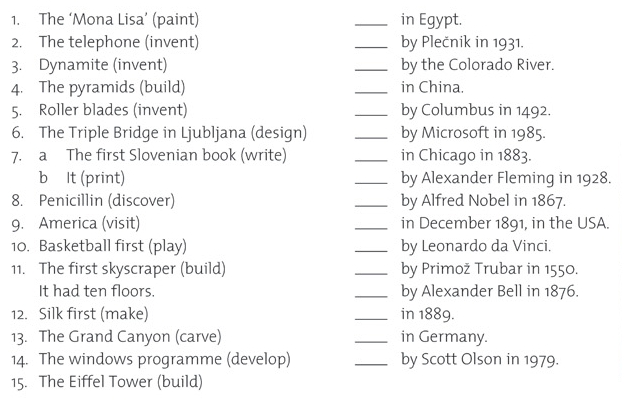 